SUPPLEMENTARY DATASupplementary Table S1.  Test result specific likelihood ratiosThreshold values that corresponded to a specificity of 95%, 97.5%, 99% and 100% (if applicable) (see Table 1 and Table 2) were used to define test result intervals.  For each test result interval, the interval-specific likelihood ratio (and 95% confidence intervals) for the total population as well as for the subpopulations recruited at four different centers (BB: Bad Bramstedt, C: Copenhagen, L: Leuven, M: Maastricht) is shown.Supplementary Table S2. Immuno-assay versus IIFThreshold values that corresponded to a specificity of 95%, 97.5%, 99% and 100% (if applicable) (see Table 1) were used to define test result intervals for immuno-assays (Orgentec and Euroimmun).  For IIF, fluorescence intensity was scored (0, 0.5, 1, 2, 3).  The table shows the distribution of patients (AAV) (n=251) and controls (n=924) across the combination of different intervals.    Supplementary Figure S1. Area under the curve for the Euro-Diagnostica immuno-assay and of various combinations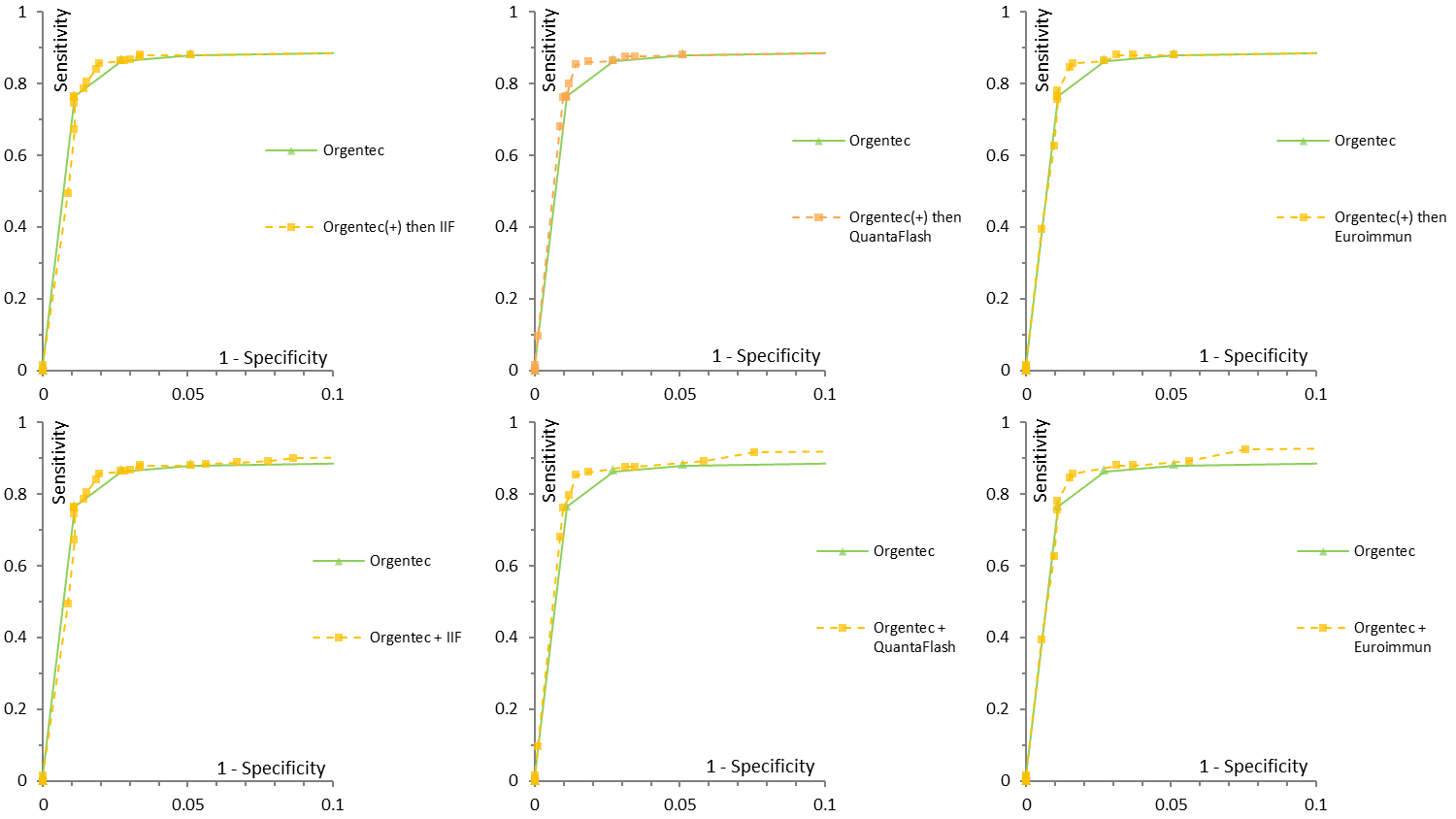 The combinations included: screening with Orgentec immuno-assay and if immuno-assay is positive (+) then IIF or another immuno-assay (QuantaFlash) was performed; or (Orgentec immuno-assay was performed together with IIF or another immuno-assay (Euro-Diagnostica or QuantaFlash) on all samples.Supplementary Figure S2. Area under the curve for the Orgentec immuno-assay and of various combinations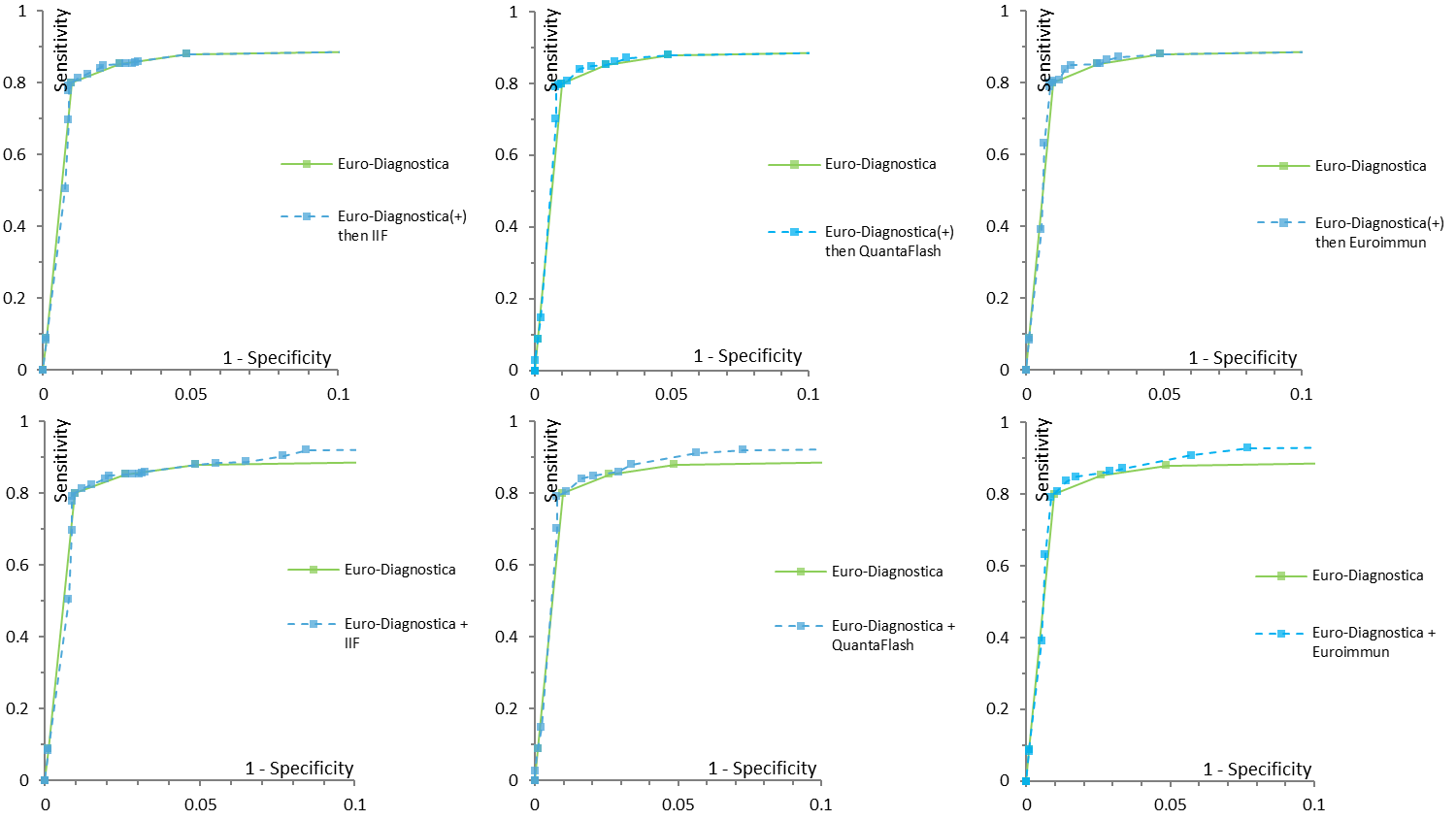 The combinations included: screening with Orgentec immuno-assay and if immuno-assay is positive (+) then IIF or another immuno-assay (Euroimmun) was performed; or Orgentec immuno-assay was performed together with IIF or another immuno-assay (Euroimmun or QuantaFlash) on all samples.    IntervalTotalBBCLMQuantaFlash0.0 - 12.50.100.07 to 0.150.170.09 to 0.290.020.01 to 0.160.080.03 to 0.190.110.06 to 0.2112.5 - 23.81.230.56 to 2.700.820.17 to 3.844.291.37 to 13.480.000.000 to 7.960.500.06 to 4.0923.8 - 74.310.225.64 to 18.536.142.62 to 14.3915.464.35 to 54.9222.054.96 to 97.887.501.48 to 37.9474.3 - 1049.864.8433.61 to 125.0935.3211.26 to 110.7341.2212.95 to 131.2154.4017.39 to 170.14∞22.86 to ∞1049.8 - 3500.0∞9.82 to ∞∞0.52 to ∞∞4.16 to ∞∞2.44 to ∞∞2.79 to ∞EliA0.0 - 2.10.100.07 to 0.150.150.08 to 0.270.050.01 to 0.180.100.04 to 0.220.110.06 to 0.202.1 - 5.03.351.89 to 5.964.011.32 to 12.204.121.15 to 14.772.450.85 to 7.033.751.03 to 13.645.0 - 16.011.796.58 to 21.146.542.82 to 15.2133.457.82 to 143.466.61.93 to 22.6730.003.90 to 230.9016.0 - 142.058.7330.39 to 113.5029.599.36 to 93.6041.2812.95 to 131.2151.4616.4 to 161.36∞20.23 to ∞142.0 - 180.0∞7.52 to ∞∞0.87 to ∞∞1.57 to ∞∞2.45 to ∞∞2.03 to ∞OrgentecEuroimmunEuroimmunIIF0123400.51230AAV1983252111control8541858448101051AAV04121control1354163212AAV2316424955control1014713133AAV2335895141845120control145284AAV134control